Mosman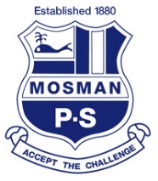 Public School Wednesday 26 May, 2021Australian Early Development CensusDear Parent / Carer, This term our school, along with thousands of others across the country will begin preparations for the fifth Australian Early Development Census (AEDC). The AEDC provides a national picture of the development, health and wellbeing of children in their first year of full-time school. The census provides data at a school and community level. Since 2009, the census results have helped communities, schools and governments plan services and develop better policies to target support for children and families. Collecting observational data also supports teachers to become more aware of the needs of individual children and census results support planning for the transition to Year 1 in 2022.To find out more about the census and how communities are using the data to help children and families visit the AEDC website: www.aedc.gov.au.Children do not miss any class time, and parents/carers do not need to supply schools with any new information for the census. If you would prefer your child is not included in the census, please complete the form below and return to the notes and payment chute in the office by Friday May 4. Grace Lattuca			           Caroline Anderson			                 Steve ConnellyDeputy Principal	                                 Assistant Principal                                         PrincipalTransition Years		           	 Early Stage 1	                 ---------------------------------------------------------------------------------------------------------------------------------------------------Return slip:Australian Early Development Census - Parent/Carer opt-out I have discussed my child’s participation in the national collection of Australian Early Development Census information and request that information is not to be collected on:Child’s Name:_________________________________________________Class:_______________Full name of Parent/Carer:___________________________________________________________Parent/Carer signature:______________________________________________________________